Zapuštěný stěnový ventilátor EMA 16Obsah dodávky: 1 kusSortiment: 
Typové číslo: 080274Výrobce: MAICO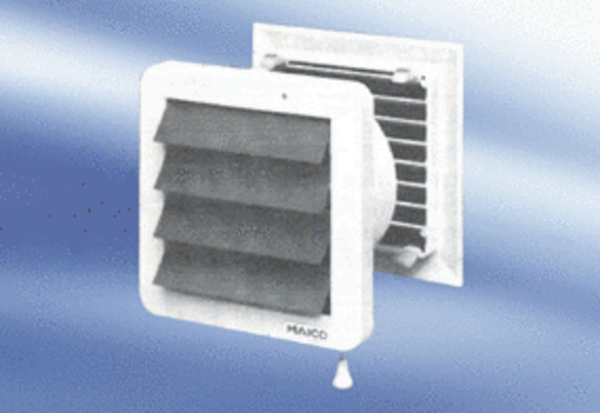 